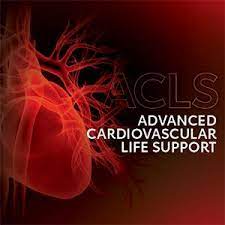 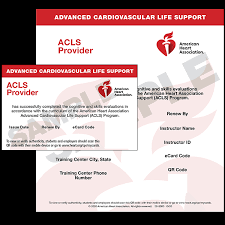 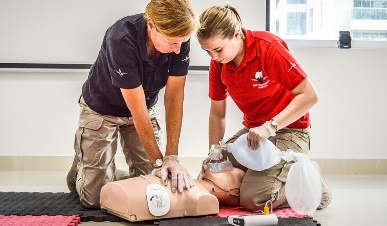 ACLS TOOLS FOR SUCCESS!   Stress free classes from cprflorida.net
Stroke Alert = CT < 20 minComplexes are wide and similar = Monomorphic V-tachOPA measured from mandible to corner of mouthNPA measured from corner of mouth to noseNo bleed, onset < 2hrs = TPA ASAPAfter we shock, resume CPR, starting with chest compressionsAtonal gasps (fish out of water) = sign of cardiac arrestIf chest pain patient is stable, most important diagnostic is 12 lead ECGWhen cooling to 32-36 degrees C, keep them on ice for 24 hoursGoing, going, gone is a Second Degree Type IAlways complete you BLS rapid assessment prior to initiating CPRRecent stent placed, no crushing chest pain = ACSFirst drug in every cardiac arrest is 1 mg, Epinephrine 1:10,000 IV pushSecond drug for V-Fib/V-Tach is either Amio 300 mg or Lidocaine 1 to 1.5 mg/kgIf comatose after ROSC, cool them down to hypothermiaUnstable V-Tach with a pulse, the intervention is synchronized cardioversionIncrease CCF by hovering and charging the defibrillator 15 seconds before rhythm checkIf you aren’t proficient in a skill, ask for a new taskCapnography is the only have to confirm a tubeCapnography can also confirm good quality CPR (if intubated)Less than 10 mmHG on EtCO2, possible poor CPR, switch compressorsIf P waves and QRS complexes don’t match, most likely 3rd Degree BlockStop a mistake before it happens, always address it immediately Adenosine dosages are 6mg then 12 mgPR internal stays the same and then a QRS is dropped = 2nd Degree Type IIRapid response teams recognize declining patients for early interventionIf unsure, repeat an order back for clarification162 to 325 mg of ASA for Chest PainIf I look like NSR and I have no pulse, I’m PEA = Give Epi every 3-5 min90 mmHg is the target BPCoach wants high quality CPRIf less than 94% SpO2 on room air, give O2Fast rhythms and hypotensive = Synchronized CardioversionWhen closing the loop, repeat it backTeam Leader should clearly delegateToo much ventilation, not enough cardiac outputNothing should take longer than 5-10 secondsCardiac arrests should be taken to cardiac capable facilitiesDoor to balloon time should be 90 minutes or lessCPR should be done at least 5 cycles in a 2 minute period, 100-120 per minRescue breathing is 1 breath every 6 seconds